WIR FÜR DIE UKRAINE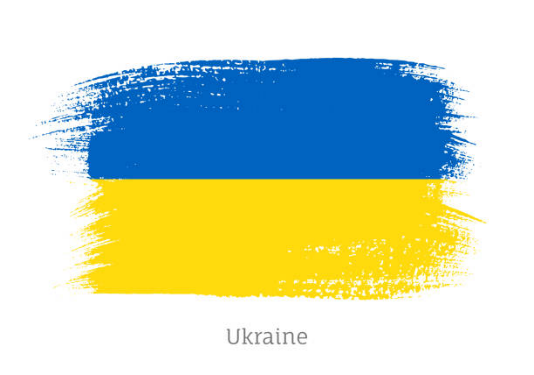 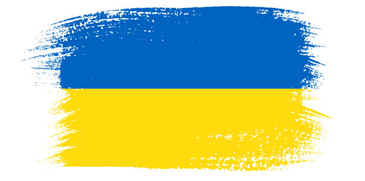 Die Zweigstelle von ADRA aus Bruck an der Mur bittet anlässlich des Ukrainekonfliktes dringend um Sachspenden. Das möchten wir unterstützen!Benötigt werden vor allem:saubere Kleidung für Kinder und FrauenSchuheDeckenBettwäscheHandtücherHygieneartikel (Zahnbürsten, Zahnpasta, …)Bitte bringt eure Spende bis Montag, 7.3.2022 in den Bereich der Nachmittagsbetreuung!VIELEN DANK FÜR EURE UNTERSTÜTZUNG!!!